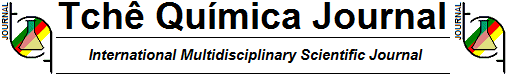 ISSN 1806-0374 (print), ISSN 1806-9827 (CD-ROM), ISSN 2179-0302 (online)COVER LETTER FOR SUBMISSION OF MANUSCRIPTDate:Editor-in-ChiefTchê Química Journal 359 Anita Garibaldi Street. Room 603 Mont' Serrat, Zip Code: 90450-001 Porto Alegre/RS - BrazilSubject: SUBMISSION OF A MANUSCRIPT FOR EVALUATIONTitle: (copy and paste here the title of the manuscript you want to submit)Keywords: (copy and paste here the keywords of the manuscript you want to submit)Authors: the address of all authors, as well as e-mails, phone and fax number must be given. Please, indicate the corresponding author with * in superscript.	Dear Editor	I, (name of the corresponding author), corresponding author of the manuscript, am enclosing herewith a manuscript entitled (copy and paste here the title of the manuscript you want to submit) for publication in Tchê Química Journal for possible evaluation. 	With the submission of this manuscript I would like to undertake that:All authors of this research paper have directly participated in the planning, execution, or analysis of this study;All authors of this paper have read and approved the final version submitted;The contents of this manuscript have not been copyrighted or published previously;The contents of this manuscript are not now under consideration for publication elsewhere;The contents of this manuscript will not be copyrighted, submitted, or published elsewhere, while acceptance by the Journal is under consideration;There are no directly related manuscripts or abstracts, published or unpublished, by any authors of this paper;My Institute’s (Put name of your institute here) representative is fully aware of this submission.Submitted manuscript is a (Select one option with a cross in appropriate box)Any other (specify the type of manuscript)…….................................................................………………………………………………………………………………………………….....	For the Editors, I would like to disclose the following information about the project: (If any, please write here)	The research project was conducted under the supervision of:	(Provide the name of the Supervisor with his/her complete information)The research project was my: (Select one option with a cross in appropriate box)Any Other (please specify)……........................................................................................._________________________________________________(Signature of corresponding author on behalf of all authors)(A scanned signature is valid)Research ArticleReview ArticleShort CommunicationTechnical notesArticle on EducationInterviewBook reviewForum articleAny other (specify the type of manuscript)M.Sc. projectMS projectM.Phil projectPh.D. projectAny Other (Please specify)